Publicado en Galicia el 16/02/2021 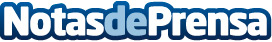 Regresan a España las autocaravanas Yakart que participaron en el rally Dakar 2021Yakart Autocaravanas vuelve a poner así a prueba la sólida estructura de las autocaravanas con las que opera, y su estabilidad incluso en los terrenos más peligrososDatos de contacto:Pura de RojasALLEGRA COMUNICACION91 434 82 29Nota de prensa publicada en: https://www.notasdeprensa.es/regresan-a-espana-las-autocaravanas-yakart-que_1 Categorias: Viaje Automovilismo Industria Automotriz http://www.notasdeprensa.es